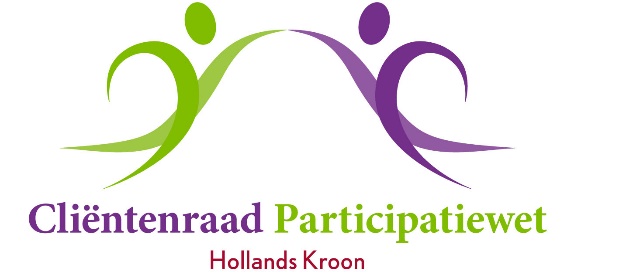 Verslag van de vergadering van 15 mei 2023Aanwezig:	Ronald van Huizen (secretaris, voorzitter a.i.)		Jannie de Jong 		Mark Nieuwenhuizen		Jeannette Nuland		Meta Overberg (notulist)		Isa Dekkers (HK)		Carina Haakman (HK)Afwezig:	Erika Homburg, Rolf Pfeil, Jaap Vlaming -----------------------------------------------------------------------------------------------------------------------------------1.	Opening en mededelingenRonald opent de vergadering en heet allen welkom. In het bijzonder Els Wessels en Anneke Blom die aan deze vergadering deelnemen namens de WMO-Adviesraad.2.	Vaststellen van de agenda	De agenda wordt ongewijzigd vastgesteld.3.	Verslag van 21 maart 2023Pag. 3 – punt 7: Er wordt duidelijke uitleg gegeven van de diverse onderdelen…. Hieraan wordt toegevoegd: specifiek over de inburgering.	In de zin: Na 3 jaar is de inburgering afgelopen, wordt toegevoegd: Na maximaal 3 jaar…..Naar aanleiding van het verslag meldt Ronald dat het team van de Nationale Ombudsman contact met hem heeft opgenomen en hem, namens de Cliëntenraad, heeft uitgenodigd om deel te nemen aan een Teams-vergadering op 8 juni, samen met andere organisaties c.q. groepen.4.	Actielijst 	Isa			Mogelijkheid “spaarregeling” eigen bijdrage zorgverzekering gemeentepakket. Blijft staan.	Carina/ Ronald	Cijfers statistiek agenderen voor vergadering in maart mei 2023. 			Is geagendeerd voor deze vergadering – afvoeren.	Ronald/Rolf/ 	Op website plaatsen Memo uitvoering regeling eenmalige energietoeslag	Isa		minima. 				Isa maakt aangepaste tekst. Is uitgevoerd – afvoeren.	Ronald/Meta	Flyer ontwerpen etc. Blijft staan.	Ronald		Info bijeenkomst over RET (met Incluzio, CR en WMO). Blijft staan.	Aandachtspunten	Toegevoegd wordt de evaluatie met Han van Egmond over de Mobiele Balie. Dit wordt	gepland voor het najaar. 	Het voorbereiden van de workshop in het najaar wordt afgevoerd omdat in die periode ook 	de Themabijeenkomst samen met de WMO-adviesraad wordt gehouden. 	Ingekomen/uitgaande stukken	De ingekomen stukken zijn per onderwerp geagendeerd voor deze vergadering.5.	Adviezen & brieven aan, en antwoorden van het college van B&W	Aan het college zijn ter kennisname toegestuurd:	- het aangepaste Huishoudelijk Reglement	- het Jaarverslag 2022	- het Werkplan 2023Tevens is het Jaarverslag 2022 ter kennisname toegestuurd aan de gemeenteraad, zodat ook de gemeenteraadsleden op de hoogte zijn van onze activiteiten.6.	Statistieken	Carina geeft een presentatie over de statistische gegevens over met name jongeren.	De geprojecteerde cijfers zijn moeilijk te lezen maar in grote lijnen geldt het volgende.Re-integratie (arbeidsbemiddeling) is procentueel minder geworden. De groep die rechtstreeks naar werk wordt geleid wordt ook kleiner. Het percentage bij inburgering is nu 20%, dat wordt een steeds grotere groep.	De stijging is in totaal gelijk aan vorige jaren, maar de doelgroepen veranderen.De groep langdurig in de bijstand stijgt van 11 naar 18%. Kortdurend blijft gelijk. De grootste groep vormt nu de 21-27 jaar met 30%. De groep 50+ is omlaag gegaan van 18 naar 13%.	Het aantal gezinnen met bijstand levensonderhoud blijft stabiel, rond 450.	De instroom bestaat meestal uit nieuwkomers.Jongeren tot 27 jaar betreft schoolverlaters en leerplichtigen. Er is samenwerking met het RMC. Er zijn ongeveer 500 jongeren onder de 23 die geen startkwalificatie hebben. Meer dan de helft werkt. Gemeente blijft samen met het onderwijs deze groep monitoren. Volgend jaar wordt de groep tot 23 verhoogd tot 27 jaar. Het monitoren betreft het aanbieden van hulp, dat wordt niet verplicht. Dit jaar al 77 voortijdige schoolverlaters. Oorzaken zijn vaak psychische klachten of verkeerde schoolkeuze. Ook bedrijven plukken leerlingen van school. Jobcoaches zijn belangrijk om uitval te voorkomen. Er zijn nu 135  jongeren in begeleiding. Dat kan in principe vanaf 16 jaar. Rond de leeftijd van 21 jaar is de grootste groep. Onderzocht wordt of de kosten deels met budgetten WMO betaald kunnen worden. Opgemerkt wordt dat drugs- en alcoholproblematiek toeneemt onder deze jongeren. Meestal als reactie op psychische klachten. Ronald stelt voor om Ronald Hein (Jeugd- en jongerenwerker van LINK en werkzaam in Hollands Kroon) uit te nodigen voor de volgende vergadering. Onderwerp kan zijn welke speerpunten er zijn met name gericht op de doelgroep uit de lagere inkomens. Ook de problematiek van drugs, alcohol en psychische klachten kan besproken worden. Er is een Jongerenkamer opgericht waarin ook informatie wordt gegeven over geld en hulp bij geld. Daar kan hij wellicht ook meer informatie over geven.Carina zal de door haar gegeven presentatie nog per email aan de Cliëntenraad toesturen, zodat iedereen de cijfers nog eens kan nalezen.7.	Samenwerking met WMO-adviesraad	Op 25 april is er een Themabijeenkomst gehouden. Onderwerpen waren:	- Terugblik vorig thema overleg	- Kort: Sociaal domein in cijfers	- De Jeugdwet	- Korte pauze	- Integrale casus Kansrijke start	- DENKTANK Positieve gezondheid: Eenzaamheid	- Gezamenlijke afsluitingDe informatie was interessant maar het is op dit moment niet duidelijk wat er wordt gedaan met de suggesties die zijn gegeven. Isa geeft aan dat zij nog even wacht op de info van haar collega (WMO) waarna zij alle informatie zal terugkoppelen met de beide raden. Uit het verslag van de WMO-vergadering blijkt dat er ook een ronde-tafel-overleg heeft plaatsgevonden met gemeenteraadsleden. Huub (WMO-raad) was daar op uitnodiging bij aanwezig. Gevraagd wordt waarom de Cliëntenraad hiervoor niet is uitgenodigd. Isa antwoordt dat dit georganiseerd was door een gemeenteraadslid en zij pas kort voor de bijeenkomst hiervan wist. Ook was het op dezelfde avond, op 25 april. Afgesproken wordt dat de beide raden elkaar informeren als men uitgenodigd wordt voor een dergelijke bijeenkomst. Dan kan er direct actie worden ondernomen als een raad geen uitnodiging heeft ontvangen. Aandachtspunt voor de beide secretarissen.	Voor de volgende gezamenlijke themabijeenkomst wordt het onderwerp Eenzaamheid. 	Vooraf zal informatie worden verstrekt ter voorbereiding.8.	Advies Handboek Bijzondere bijstandOp dit moment geldt er voor elke regeling een ander percentage inkomen. Het zou makkelijker zijn als er maar één percentage kon gelden, bijvoorbeeld 130%. Dat zou duidelijker zijn voor de inwoners. Isa geeft aan dat de inkomensgrens later dit jaar nader bekeken wordt. Er volgt namelijk nog een onderzoek naar de percentages. De wens van één grens zal niet mogelijk zijn omdat er zoveel mogelijk maatwerk gegeven wordt. En ieders situatie is weer anders. En het hangt er vanaf of het passend is bij het type bijzondere bijstand. 	De grens van 110% geldt altijd voor de bijstandsnorm van die bepaalde groep.De voorgestelde aanpassingen worden positief ontvangen door de cliëntenraad. Isa geeft op onderdelen nog enige nadere informatie. Over de computerregeling schoolgaande kinderen (par. 3.20) worden wel adviezen gegeven. De inkomensgrens hiervoor is gesteld op 110%. Geadviseerd wordt dit te verhogen naar 130%. Want kinderen verdienen een goede start, zoals ook aangegeven in het voorstel, en mogen niet de dupe worden van het lage inkomen van de ouders.Tevens wordt geadviseerd de mogelijkheid van eens in de 5 jaar aanschaf van een computer te wijzigen in minimaal 3 jaar. Bij intensief gebruik van de computer door de kinderen wordt ook door de overheid een afschrijvingsperiode van 3 jaar gehanteerd. De voorgelegde aanpassingen worden allen akkoord bevonden. Het advies wordt op korte termijn aan het college gezonden.De technische vragen van Jaap over BTW en schuldhulpverlening, zzp en bedrijf, worden aan Isa doorgestuurd ter afhandeling. 9.	Continuïteit CliëntenraadOm meer bekendheid te geven aan het werk van de Cliëntenraad stelt Mark voor om een videofilmpje te maken waarin een lid vertelt wat je er zelf uit haalt door mee te denken. Wat kun je er mee en welke motivatie geeft het je. Afgesproken wordt dat Mark een proef maakt met Ronald. Bij dit soort filmpjes moet wel goed gelet worden op de privacy. De flyer wordt verder uitgewerkt. Formaat A5 en beide zijden gedrukt. Foto handen en tekst “Voor elkaar, met elkaar” kan hopelijk gebruikt worden zonder rechten. Ronald en Meta werken dit verder uit. Voor het verspreiden zal weer een beroep gedaan worden op de consulenten, Mobiele Balie, huisartsen, bibliotheek, etc..	Carina zal een korte tekst met verwijzing naar de website van de Cliëntenraad verzorgen voor publicatie op de pilaren. Wellicht is een artikeltje in de Zorgkrant ook een idee.Om te voorkomen dat de bestuurskosten worden verrekend met de vrijwilligersvergoeding wordt afgesproken dat de kosten van de website rechtstreeks door de gemeente worden betaald. Voor de overige kosten wordt een onderlinge regeling getroffen.De gemeente heeft een jaaragenda opgesteld met te bespreken onderwerpen met een of beide raden, integraal of apart. Hierover worden geen opmerkingen geplaatst.10.	Casus VrijwilligerswerkDeze casus is ingebracht door Rolf. In verband met zijn afwezigheid in deze vergadering wordt het agendapunt verschoven naar een volgende vergadering.11.	Afscheid Isa DekkersIsa heeft een andere baan geaccepteerd en dit is haar laatste vergadering met onze raad. Met een korte speech wordt zij bedankt voor alles wat zij heeft gedaan voor de cliëntenraad. Wij zullen haar inzet enorm gaan missen. Iedereen wenst haar veel succes in haar nieuwe baan.12. 	Rondvraag	Er wordt geen gebruik gemaakt van de rondvraag.13. 	Sluiting	Niets meer aan de orde zijnde sluit Ronald de vergadering en dankt allen voor hun inbreng.